П О Л О Ж Е Н И Ео проведении семейного фестиваля северной ходьбы и бега «Йошкин КотоХод 2024» г.Йошкар-Ола 2024 г.1. Общие положенияСемейный фестиваль северной ходьбы и бега «Йошкин КотоХод» (далее – фестиваль) проводится в целях привлечения жителей и гостей города Йошкар-Олы к регулярным занятиям физической культурой и спортом.Фестиваль проводится в целях:– пропаганды здорового образа жизни, направленной на улучшение общественного психологического климата и продолжительности жизни, за счет популяризации занятий оздоровительным бегом и северной (скандинавской) ходьбой среди различных категорий населения;– вовлечения различных групп населения Республики Марий Эл и регионов России в регулярные занятия физической культурой и спортом;– стимулирования роста спортивных достижений в беге и северной (скандинавской) ходьбе;– выявления сильнейших бегунов и североходцев;- развитие туристического потенциала Республики Марий Эл, и увеличение турпотока в Республику Марий Эл;– укрепления связей представителей спортивной общественности Республики Марий Эл с любителями бега и северной (скандинавской) ходьбы Российской Федерации.2. Место и сроки проведения фестиваля2.1. Фестиваль проводится 16-18 августа 2024 г. 2.2. Дистанции:Основной забег/заход со скандинавскими палками – 5 кмЗабег/заход со скандинавскими палками для профи – 10 кмЗабег/заход со скандинавскими палками для детей – 420 и 840 метровПрограмма проведения:16 августа. Пресс-центр. Ледовый дворец.9:00 – 10:00 - Welcome coffe, регистрация (выдача пакетов участников форума);10:00 – 10:30 - Открытие форума – Заставка форума, 1,2,3 видео, мини-видео о северной ходьбе (наши фестивали);Приветственное слово от 2-х официальных лиц + от организатора;Гимн России + Гимн Республики Марий Эл.1 номер национальный марийский танец под национальные инструменты;10:30 – 11:30 – Кристина Володина (Москва)11:30 – 12:30 – Кирилл и Ольга Шустовы (Беларусь)                           Дмитрий Черныш (Москва/практика)12:30 – 13:30 – ОБЕД (Кафе «Спорт»)Экскурсия по музею спортивной славы Республики Марий Эл.13:30 – 14:30 – Социальное проектирование (Йошкар-Ола)                           Кристина Володина (практика)14:30 – 15:30 – Продвижение в социальных сетях (Йошкар-Ола)                           Кирилл и Ольга Шустовы (практика)15:30 – 15:45 – Кофе брейк15:45 – 16:45 – Максим Прощенко (Казахстан)16:45 – 17:00 – Завершение форума, вручение сертификатов участника форума;18:00 – 19:00 – Ужин в ресторане «Онар»19:00 – 21:00 – Экскурсия по вечерней Йошкар-Оле17 августа. Центральный пляж.9:00 – 10:00 - Регистрация (выдача стартовых пакетов);10:00 – 10:15 - Открытие соревнования Nordic Skills.Приветственное слово от 2-х официальных лиц + от организатора;Гимн России + Гимн Республики Марий Эл.10:15 – 13:30 - Nordic Skills13:30 – 14:00 – Награждение победителей и участников соревнования.16:00 – Театральная постановка «Сереброзубая Пампалче».Театра Шкетана.19:00 – 21:00 – Экскурсия по музею северной (скандинавской) ходьбы. Творческие мастер-классы от студии «Мари Сувенир».            18 августа. Царевококшайский Кремль.8:30 — Старт работы всех зон активностей9:00 — Регистрация на забеги/заходы (взрослый, детский, семейный)     9:00 — Начало работы развлекательных площадок от партнеров фестиваля9:30 — Начало концертной программы     10:00 — Церемония торжественного открытия фестиваля «Йошкин КотоХод»10:20 — Разминка участников забега/захода перед сценой10:30 — Старт детского и семейного забега/захода, награждение победителей11:30 — Старт забега/захода участников на все дистанции13:00 — Награждение победителей14:00 — Завершение мероприятия3. Организаторы полумарафона3.1. Общее руководство подготовкой и проведением соревнований осуществляет Региональная общественная физкультурно-спортивная организация «Федерация северной ходьбы Республики Марий Эл».3.2. Непосредственная организация фестиваля возлагается 
на организационный комитет (далее – оргкомитет) и утвержденную главную судейскую коллегию.3.3. В состав оргкомитета входят:– Управление по физической культуре, спорту и молодежной политике Администрации городского округа «Город Йошкар-Ола»;– Региональная общественная физкультурно-спортивная организация «Федерация северной ходьбы Республики Марий Эл»;– Региональная общественная спортивная организация «Федерация пляжных видов спорта Республики Марий Эл»;            –  Министерство спорта и туризма Республики Марий Эл;        - Муниципальное автономное учреждение культуры «Центральный парк культуры и отдыха».3.4. Управление по физической культуре, спорту и молодежной политике администрации городского округа «Город Йошкар-Ола»:– оказывает содействие в организации и проведении марафона в пределах своей компетенции в порядке, установленном действующим законодательством;– организует взаимодействие с правоохранительными органами с целью обеспечения безопасности участников и гостей в местах проведения фестиваля;– обеспечивает функционирование инфраструктуры г. Йошкар-Олы  
в объеме, необходимом для проведения фестиваля;– организует информирование местных жителей о перекрытиях дорог, связанных с проведением фестиваля в местах его проведения;– организует перекрытие автомобильных дорог на время проведения фестиваля;– участвует в информационном освещении фестиваля на территории г. Йошкар-Олы.3.5. Региональная общественная физкультурно-спортивная организация «Федерация северной ходьбы Республики Марий Эл»:–разрабатывает базовые документы для организации фестиваля;– осуществляет рекламно-информационное обеспечение проведения марафона посредством информационно-телекоммуникационной сети «Интернет» и распространения информационных печатных материалов;– участвует в работе по набору волонтеров и амбассадоров фестиваля; – предоставляет призы победителям и призёрам фестиваля;– привлекает предприятия и организации к участию в формировании призового фонда фестиваля в качестве партнеров и спонсоров фестиваля;– осуществляет организацию фестиваля в части обеспечения судейства и хронометража;– формирует главную судейскую коллегию фестиваля 
и контролирует ее работу в период подготовки и проведения фестиваля;– участвует в разработке план-схемы трассы фестиваля и замере дистанций;– обеспечивает набор волонтеров и амбассадоров фестиваля, координирует их деятельность;– контролирует подготовку трассы перед фестивалем.3.6. Министерство спорта и туризма Республики Марий Эл: - предоставляет конференц-зал Ледового дворца «Марий Эл» для организации форума; - обеспечивает медицинское сопровождение соревнований, а также предоставляет бригаду скорой медицинской помощи; - предоставляет наградную атрибутику для награждения участников соревнований; - обеспечивает оплату работы судейской коллеги.; - несет расходы по предоставлению комплекса «Царевококшайский Кремль».3.7. Контроль за подготовкой и проведением фестиваля, рассмотрением официальных протестов и решением спорных вопросов возлагается на главную судейскую коллегию.3.8. Состав главной судейской коллегии утверждается организационным комитетом фестиваля на этапе подготовки к фестивалю.4. Обеспечение безопасности участников и зрителей Обеспечение безопасности участников и зрителей на спортивных соревнованиях осуществляется согласно требованиям Правил обеспечения безопасности при проведении официальных спортивных соревнований, утвержденных постановлением Правительства Российской Федерации от 18 апреля 2014 г. N 353.Участие в спортивных соревнованиях осуществляется только при наличии полиса страхования жизни и здоровья от несчастных случаев, который представляется в комиссию по допуску участников на каждого участника спортивных соревнований. Страхование участников спортивных соревнований может производиться как за счет бюджетных, так 
и внебюджетных средств в соответствии с законодательством Российской Федерации и субъектов Российской Федерации.Оказание скорой медицинской помощи, а также допуск участников осуществляется в соответствии с приказом Министерства здравоохранения Российской Федерации от 23.10.2020 г. №1144н «О порядке организации оказания медицинской помощи лицам, занимающимся физической культурой и спортом (в том числе при подготовке и проведении физкультурных мероприятий и спортивных мероприятий), включая порядок медицинского осмотра лиц, желающих пройти спортивную подготовку, заниматься физической культурой и спортом в организациях и (или) выполнить нормативы испытаний (тестов) Всероссийского физкультурно-спортивного комплекса «Готов к труду и обороне».Антидопинговое обеспечение спортивных мероприятий в Российской Федерации осуществляется в соответствии с Общероссийскими антидопинговыми правилами (далее - Правила), утвержденными приказом Минспорта России от 9 августа 2016 года N 947.5. Участники фестиваля5.1. Фестиваль проводится для мужчин, женщин, юношей, девушек, детей и лиц с ограниченными физическими возможностями (инклюзия).6. Подведение итогов фестиваля6.1. Награждение победителей и призеров осуществляется организаторами и партнерами фестиваля.7. Условия финансирования фестиваля7.1. Министерство спорта и туризма Республики Марий Эл обеспечивает медицинское обслуживание (в том числе предоставление бригады скорой медицинской помощи), предоставления площадки пресс-центра «Ледового дворца», комплекса «Царевококшайский Кремль», оплате работы судейской коллегии, наградной атрибутики и грамот для участников фестиваля.7.2. Расходы по организации и проведению фестиваля осуществляются за счет средств:– средства организаторов;– средства партнеров и спонсоров;– платежи участников за участие в фестивале:16 августа. Участие в Международном Форуме по северной ходьбе «SkandiФорум» с кофе-брейками во время форума, посещение исторического ресторана национальной кухни «Онар» на ужине, обзорная экскурсия по вечерней Йошкар-Оле и неформальное общение со спикерами и гостями форума входит в стоимость:- Первый ряд с отдельным микрофоном, мягкими кожаными креслами и удобным экраном – 7 500 руб (только 40 мест);- Второй ряд с мягкими кожаными креслами – 5 500 руб (только 20 мест);- Третий ряд с мягкими кожаными креслами – 4 500 руб (только 20 мест);- Четвертый ряд – 2 900 руб (только 20 мест);17 августа. Участие в соревнование Nordic Skills (техника северной ходьбы) с оценкой техники северной ходьбы от международных судей;Стоимость участия – 2 000 руб (только 40 участников)Посещение театральной постановки в театре Шкетана «Сереброзубая Пампалче» и общение с любителями северной ходьбы и бега со всей страны;Стоимость участия – 500 руб;Посещение музея северной (скандинавской) ходьбы «Йошкин КотоХод» с экскурсионной программой и мастер-классом по изготовлению сувенирной кружки;Стоимость участия: Взрослые – 650 руб ; Дети – 600 руб; (только 30 человек)18 августа.Участие в семейном фестивале северной (скандинавской) ходьбы и бега «Йошкин КотоХод» на соревновательных и не соревновательных дистанциях, в зонах активности, концертной программе и т.д – БЕСПЛАТНОЕ.Для спортсменов, принимающих участие на соревновательных дистанциях фестиваля, обязательное наличие медицинского допуска для участия в соревнованиях + страховки для участия в соревнованиях по бегу/северной (скандинавской) ходьбе;Реквизиты для перечисления средств:Наименование: РОФСО "ФЕДЕРАЦИЯ СЕВЕРНОЙ ХОДЬБЫ     РЕСПУБЛИКИ МАРИЙ ЭЛ"ИНН: 1200002832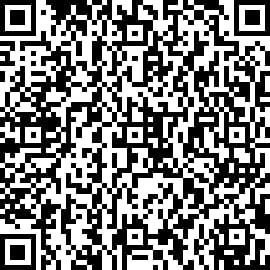 КПП: 120001001ОГРН: 1211200004234Расчётный счёт: 40703810537000000148Банк: ОТДЕЛЕНИЕ МАРИЙ ЭЛ N8614 ПАО СБЕРБАНКБИК банка: 048860630Корр. счёт банка: 30101810300000000630ИНН банка: 7707083893        КПП банка: 121502002Наименование платежа – пожертвование для ведения уставной деятельности;7.3. Расходы по командированию иногородних участников (проезд, проживание, питание, суточные) несут командирующие организации или участники лично.8. Фото- и видеосъемка фестиваля8.1. Организаторы осуществляют фото- и видеосъёмку фестиваля без ограничений.8.2. Организаторы оставляют за собой право использовать полученные ими во время фестиваля материалы по своему усмотрению в рамках уставной деятельности, а также рекламы спортивных событий.Приложение 1.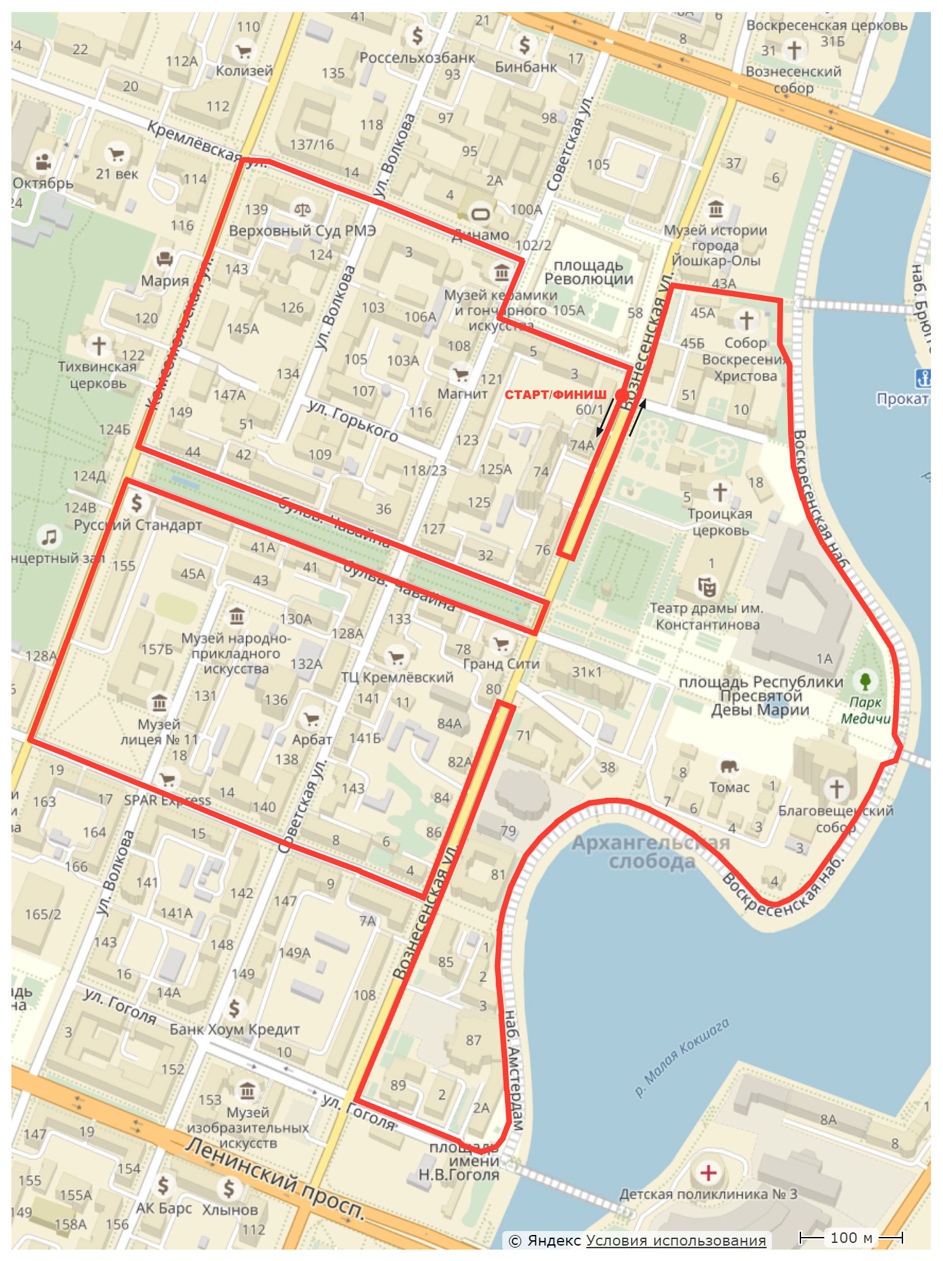 УТВЕРЖДАЮГлава администрациигородского округа«Город Йошкар-Ола»________________ Е.В.Маслов«_____» ____________    2024 г.УТВЕРЖДАЮМинистр спорта и туризма Республики Марий Эл________________ Л.А.Батюкова«_____» ____________    2024 г.УТВЕРЖДАЮПрезидент Федерации северной ходьбы Республики Марий Эл______________Т.Н.Рыбакова«_____» ______________ 2024 г.